GRILLE ENTRETIEN PROFESSIONNEL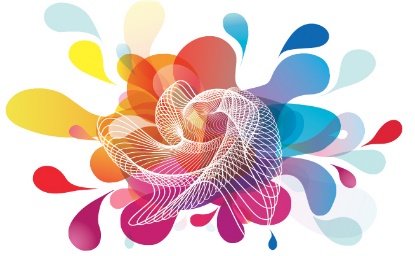 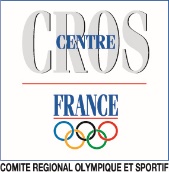 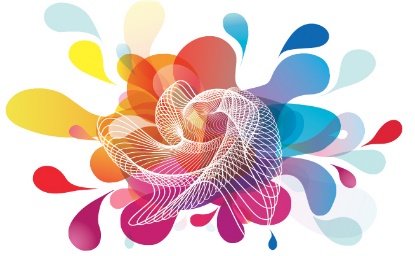 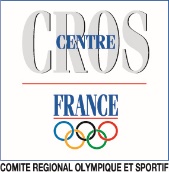  (Source Agefos-PME)Date de l’entretien :Intitulé de l’association :Nom du responsable conduisant l’entretien professionnel :Fonction dans l’association :Nom, prénom du salarié :Emploi actuel :Salaire annuel :Qualification à la date de l’entretien :Formations initiales :Formations continues :Quelles sont les missions et activités actuellement menées par le salarié ?Echange sur les activités réalisées, les compétences développées dans les situations de travail, les souhaits de développement des activités du salarié, l’évolution professionnelle du salarié….Points clefs de l’échange :Echange sur le développement de l’association, les possibilités d’évolution du salarié et recherche de convergence entre les souhaits du salarié et de l’association Points clefs de l’échange :Perspectives d’évolution des activités pour le salarié :Action de formation, d’accompagnement, de tutorat pour la mise en place de ces nouvelles activités : Missions Activités 